П Р И К А ЗВ соответствии со статьями 9, 21 Бюджетного кодекса Российской Федерации, с постановлением Администрации г. Заречного Пензенской области от 15.10.2013 № 1969 «Об утверждении Перечня муниципальных программ закрытого административно-территориального образования г. Заречного Пензенской области» (с последующими изменениями и дополнениями), подпунктом 8 пункта 13.6 части 13 статьи 4.7.1, частью 6 статьи 5.1.1 Устава закрытого административно-территориального образования                            г. Заречный Пензенской областиП Р И К А З Ы В А Ю:1. Внести в приказ Финансового управления города Заречного Пензенской области от 21.01.2020 № 7 «Об утверждении Порядка применения бюджетной классификации Российской Федерации в части бюджета закрытого административно-территориального образования города Заречного Пензенской области» (в редакции от 01.09.2022 № 51) (далее – приказ) следующие изменения:1.1. В приложении к приказу «Порядок применения бюджетной классификации Российской Федерации в части бюджета закрытого административно-территориального образования города Заречного Пензенской области» (далее – Порядок):1.1.1. В подпункте 3.1.10 подпункта 3.1 пункта 3 раздела II Порядка после слов«- 86200 Оплата лизинговых платежей по исполнению муниципальных контрактов, в том числе осуществление выплат по исполнительным листам за прошлые периодыПо данному направлению расходов отражаются расходы на оплату лизинговых платежей по исполнению муниципальных контрактов, в том числе расходы на осуществление выплат по исполнительным листам за прошлые периоды»дополнить словами «- 79012  Расходы бюджета муниципального образования на закупку коммунальной техники, в целях софинансирования которых из бюджета Бековского района Пензенской области предоставляется субсидия бюджету муниципального образованияПо данному направлению расходов отражаются расходы бюджета муниципального образования на закупку коммунальной техники, в целях софинансирования которых из бюджета Бековского района Пензенской области предоставляется субсидия бюджету муниципального образования»;.  1.1.3. Приложение № 2 к Порядку изложить в новой редакции (приложение № 1).2. Настоящий приказ вступает в силу на следующий день после его официального опубликования и распространяется на правоотношения, возникшие с 20 сентября 2022 года;3. Настоящий приказ опубликовать в муниципальном печатном средстве массовой информации – в газете «Ведомости Заречного» и на официальном сайте Администрации закрытого административно-территориального образования г. Заречный Пензенской области в разделе «Бюджет города».4. Контроль за исполнением настоящего приказа возложить на заместителя начальника управления Артемьеву О.И.Начальник управления							           	        	   В.А. ЛакинаПриложение № 1к приказу Финансового управления г. Заречногоот 28.09.2022 № 57Приложение 2к Порядку применения бюджетной классификацииРоссийской Федерации в части бюджета закрытогоадминистративно-территориального образованиягорода Заречного Пензенской областиот 21.01.2020 № 7(в редакции от 28.09.2022 № 57)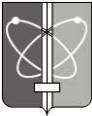 Закрытое административно-территориальное образование г. Заречный Пензенской областиФИНАНСОВОЕ УПРАВЛЕНИЕ Г. ЗАРЕЧНОГОот28.09.2022№57Код целевой статьиНаименованиеМуниципальные программы01 1 00 00000Подпрограмма «Социальная поддержка граждан в городе Заречном»01 1 01 00000Основное мероприятие «Поддержка и оказание содействия в развитии института семьи, охраны материнства и детства»01 1 02 00000Основное мероприятие «Обеспечение формирования мотивации на ведение здорового образа жизни, содействие укреплению здоровья и предупреждению заболеваемости населения  и  увеличению продолжительности жизни»01 1 03 00000Основное мероприятие «Обеспечение повышения статуса семьи в обществе, пропаганда семейных ценностей, создание привлекательного образа семейной жизни, материнства, отцовства, укрепление семейных традиций»01 1 03 25100Организация мероприятия по вручению Почетного знака Главы города Заречного Пензенской области «За достойное воспитание детей»01 1 04 00000Основное мероприятие «Профилактика социального неблагополучия семей с детьми»                                              01 1 05 00000Основное мероприятие «Обеспечение предоставления нуждающимся гражданам пожилого возраста и инвалидам стационарного и нестационарного социального  обслуживания»01 1 05 25150Организация мероприятий, посвященных чествованию ликвидаторов последствий радиационных аварий и катастроф и памяти жертв этих аварий и катастроф01 1 06 00000Основное мероприятие «Оказание социальных услуг гражданам пожилого возраста, инвалидам и семьям с детьми, находящимся в трудной жизненной ситуации»01 1 07 00000Основное мероприятие «Предоставление мер социальной поддержки гражданам города Заречного Пензенской области в соответствии  с переданными полномочиями»01 1 07 77310Исполнение государственных полномочий по предоставлению мер социальной поддержки, предусмотренных Законом Пензенской области «О мерах социальной поддержки отдельных категорий граждан, проживающих на территории Пензенской области», по ветеранам труда01 1 07 77320Исполнение государственных полномочий по предоставлению мер социальной поддержки, предусмотренных Законом Пензенской области «О мерах социальной поддержки отдельных категорий граждан, проживающих на территории Пензенской области», по труженикам тыла01 1 07 77410Исполнение государственных полномочий по предоставлению мер социальной поддержки, предусмотренных Законом Пензенской области «О мерах социальной поддержки отдельных категорий граждан, проживающих на территории Пензенской области», по женщинам, награжденным наградой Пензенской области – медалью «Материнская доблесть» I или II степени01 1 07 77420Исполнение государственных полномочий по предоставлению мер социальной поддержки, предусмотренных Законом Пензенской области «О мерах социальной поддержки отдельных категорий граждан, проживающих на территории Пензенской области», по Героям Социалистического Труда01 1 08 00000Основное мероприятие «Информирование и выявление граждан, постоянно проживающих на территории города Заречного Пензенской области, и имеющих право на меры социальной поддержки населения»01 1 09 00000Основное мероприятие «Предоставление дополнительных мер социальной поддержки отдельным категориям населения города Заречного Пензенской области»01 1 09 25230Назначение и выплата пенсии за выслугу лет муниципальным служащим01 1 10 00000Основное мероприятие «Информирование и выявление граждан, постоянно проживающих на территории города, и имеющих право на дополнительные меры социальной поддержки населения города Заречного Пензенской области»01 1 КЗ 00000Кредиторская задолженность01 2 00 00000Подпрограмма «Социальная поддержка жителей города в жилищной сфере»01 2 01 00000Основное мероприятие «Социальная поддержка при улучшении жилищных условий многодетных семей (обеспечение жильем), отвечающих совокупности требований, предъявляемых к участникам подпрограммы «Социальная поддержка жителей города в жилищной сфере» муниципальной программы «Социальная поддержка граждан в г. Заречном Пензенской области»»01 2 02 00000Основное мероприятие «Социальная поддержка при улучшении жилищных условий многодетных семей (капитальный ремонт), отвечающих совокупности требований, предъявляемых к участникам подпрограммы «Социальная поддержка жителей города в жилищной сфере» муниципальной программы «Социальная поддержка граждан в г. Заречном Пензенской области»»01 2 03 00000Основное мероприятие «Осуществление возложенных полномочий в сфере социальной поддержки многодетных семей (пять и более детей), отвечающих совокупности требований, предъявляемых к участникам подпрограммы «Социальная поддержка отдельных категорий граждан Пензенской области в жилищной сфере» государственной программы Пензенской области «Социальная поддержка граждан в Пензенской области на 2014-2022 годы»»01 2 04 00000Основное мероприятие «Социальная поддержка при улучшении жилищных условий работников бюджетной сферы, отвечающих совокупности требований, предъявляемых к участникам подпрограммы «Социальная поддержка жителей города в жилищной сфере» муниципальной программы «Социальная поддержка граждан в  г. Заречном Пензенской области»»01 2 05 00000Основное мероприятие «Осуществление возложенных полномочий в сфере социальной поддержки молодых семей, отвечающих совокупности требований, предъявляемых к участникам подпрограммы «Социальная поддержка отдельных категорий граждан Пензенской области в жилищной сфере» государственной программы Пензенской области «Социальная поддержка граждан в Пензенской области на 2014-2022 годы»01 2 06 00000Основное мероприятие «Обеспечение жилыми помещениями детей-сирот и детей, оставшихся без попечения родителей, а также лиц из числа детей-сирот и детей, оставшихся без попечения родителей»01 2 КЗ 00000Кредиторская задолженность01 3 00 00000Подпрограмма «Социальная поддержка молодых семей в жилищной сфере»01 3 01 00000Основное мероприятие «Социальная поддержка молодых семей, отвечающих совокупности требований, предъявляемых к участникам мероприятия по обеспечению жильем молодых семей ведомственной целевой программы «Оказание государственной поддержки гражданам в обеспечении жильем и оплате жилищно-коммунальных услуг» государственной программы Российской Федерации «Обеспечение доступным и комфортным жильем и коммунальными услугами граждан Российской федерации»01 3 01 L4970Предоставление молодым семьям социальных выплат на приобретение жилья или строительство индивидуального жилого дома01 3 КЗ 00000Кредиторская задолженность01 4 00 00000Подпрограмма «Старшее поколение города Заречного»01 4 01 00000Основное мероприятие «Развитие системы услуг по уходу за гражданами пожилого возраста и предоставлению им социальной помощи»01 4 02 00000Основное мероприятие «Меры по укреплению здоровья пожилых людей»01 4 03 00000Основное мероприятие «Организация свободного времени и культурного досуга граждан пожилого возраста»01 4 04 00000Основное мероприятие «Содействие социализации пожилых граждан города»01 4 04 25320Организация поздравлений ветеранов Великой Отечественной войны ко Дню Победы 01 4 04 25330Организация поздравлений долгожителей города с юбилейными датами (граждан 90 лет и старше)01 4 КЗ 00000Кредиторская задолженность01 5 00 00000Подпрограмма «Доступная среда в г.Заречном»01 5 01 00000Основное мероприятие «Выявление существующих ограничений и барьеров, препятствующих доступности среды для инвалидов»01 5 02 00000Основное мероприятие «Обеспечение доступности инвалидов и других маломобильных групп населения к объектам социальной инфраструктуры»01 5 02 25410Организация работы социального такси для обеспечения доступа к объектам инфраструктуры маломобильных групп населения 01 5 02 S1530Проведение мероприятий по созданию условий для предоставления транспортных услуг гражданам, имеющим заболевания опорно-двигательного аппарата01 5 03 00000Основное мероприятие «Организация оказания услуг по прокату средств реабилитации инвалидам»01 5 04 00000Основное мероприятие «Социокультурная реабилитация инвалидов»01 5 04 25450Организация и проведение социокультурных мероприятий для социально незащищенных категорий населения01 5 КЗ 00000Кредиторская задолженность01 6 00 00000Подпрограмма «Обеспечение условий реализации программы»01 6 01 00000Основное мероприятие «Создание условий эффективного развития сферы социальной поддержки и социального обслуживания населения в городе  Заречном»01 6 01 02400Руководство и управление в сфере установленных функций органов местного самоуправления01 6 КЗ 00000Кредиторская задолженность02 0 00 00000Муниципальная программа «Обеспечение энергосбережения и повышения энергетической эффективности в г.Заречном Пензенской области» 02 1 00 00000Подпрограмма «Энергосбережение и повышение энергетической эффективности в учреждениях и организациях бюджетной сферы города Заречного»02 1 01 00000Основное мероприятие «Реализация требований федерального законодательства об энергосбережении и повышении энергетической эффективности, в том числе проведение обязательных энергетических обследований и паспортизации учреждений и организаций бюджетной сферы города»                     02 1 02 00000Основное мероприятие: «Внедрение энергосберегающих технологий и энергетически эффективного оборудования в учреждениях и организациях бюджетной сферы города»02 1 02 27020Модернизация существующих систем тепловой энергии, воды и электроэнергии, конструктивных элементов зданий и технологических процессов с применением энергосберегающего оборудования и технологий02 1 КЗ 00000Кредиторская задолженность03 0 00 00000Муниципальная программа «Развитие культуры и молодежной политики в городе Заречном Пензенской области»03 1 00 00000Подпрограмма «Наследие»03 1 01 00000Основное мероприятие «Повышение доступности и качества библиотечных услуг»03 1 01 05010Развитие библиотечного дела03 1 01 21010Пополнение библиотечного фонда03 1 01 Z1051Расходы на повышение оплаты труда работников муниципальных учреждений культуры в соответствии с Указом Президента Российской Федерации от 7 мая 2012 года № 597 «О мероприятиях по реализации государственной социальной политики»03 1 01 Z1053Расходы на повышение оплаты труда работников бюджетной сферы в связи с увеличением минимального размера оплаты труда03 1 02 00000Основное мероприятие «Повышение доступности и качества музейных услуг»03 1 02 05030Развитие музейного дела03 1 02 Z1051Расходы на повышение оплаты труда работников муниципальных учреждений культуры в соответствии с Указом Президента Российской Федерации от 7 мая 2012 года № 597 «О мероприятиях по реализации государственной социальной политики»03 1 03 00000Основное мероприятие «Обеспечение сохранности, пополнения и использования архивных фондов»03 1 04 00000Сохранение и передача исторической памяти03 1 04 21020Организация, проведение и участие в мероприятиях, посвященных значимым событиям в культурной жизни города03 1 05 00000Основное мероприятие «Создание условий для организации,  проведения и участия в мероприятиях, посвященных значимым событиям культуры города Заречного»03 1 05 21020Организация, проведение и участие в мероприятиях, посвященных значимым событиям в культурной жизни города03 1 КЗ 00000Кредиторская задолженность03 2 00 00000Подпрограмма «Искусство»03 2 01 00000Основное мероприятие «Создание условий для  сохранения и развития театрального искусства»03 2 01 05050Сохранение и развитие театрального искусства03 2 01 20050Обеспечение деятельности муниципальных учреждений на период временной приостановки (остановки) функционирования в связи с введением режима повышенной готовности в результате ухудшения санитарно-эпидемиологической обстановки03 2 01 20060Обеспечение деятельности муниципальных учреждений на период проведения реконструкции, капитального ремонта, ремонта имущества учреждений, используемого при выполнении муниципального задания03 2 01 L4660Поддержка творческой деятельности и укрепление материально-технической базы муниципальных театров в населенных пунктах с численностью населения до 300 тысяч человек03 2 01 Z1051Расходы на повышение оплаты труда работников муниципальных учреждений культуры в соответствии с Указом Президента Российской Федерации от 7 мая 2012 года № 597 «О мероприятиях по реализации государственной социальной политики»03 2 02 00000Основное мероприятие «Создание  условий для сохранения и развития традиционной народной культуры»03 2 02 05100Организация работы культурно-досуговых формирований03 2 02 05110Организация и проведение культурно-массовых мероприятий03 2 02 20030Проведение ремонтных работ, не увеличивающих стоимость основных средств03 2 02 21030Совершенствование и укрепление материально-технической базы в сфере культуры 03 2 02 Z1051Расходы на повышение оплаты труда работников муниципальных учреждений культуры в соответствии с Указом Президента Российской Федерации от 7 мая 2012 года № 597 «О мероприятиях по реализации государственной социальной политики»03 2 02 Z1053Расходы на повышение оплаты труда работников бюджетной сферы в связи с увеличением минимального размера оплаты труда03 2 03 00000Основное мероприятие «Создание условий для организации,  проведения и участия в мероприятиях, посвященных значимым событиям культуры города Заречного»03 2 03 21020Организация, проведение и участие в мероприятиях, посвященных значимым событиям в культурной жизни города03 2 КЗ 00000Кредиторская задолженность03 3 00 00000Подпрограмма «Дополнительное образование в области культуры»03 3 01 00000Основное мероприятие «Создание условий для развития дополнительного образования детей в области культуры»03 3 01 04010Предоставление дополнительного образования детей03 3 01 20030Проведение ремонтных работ, не увеличивающих стоимость основных средств03 3 01 Z1052Расходы на повышение оплаты труда педагогических работников муниципальных учреждений дополнительного образования детей в соответствии с Указом Президента Российской Федерации от 1 июня 2012 года № 761 «О Национальной стратегии действий в интересах детей на 2012 – 2017 годы»03 3 01 Z1053Расходы на повышение оплаты труда работников бюджетной сферы в связи с увеличением минимального размера оплаты труда03 3 02 00000Основное мероприятие «Создание условий для организации,  проведения и участия в мероприятиях, посвященных значимым событиям культуры города Заречного»03 3 02 21020Организация, проведение и участие в мероприятиях, посвященных значимым событиям в культурной жизни города03 3 КЗ 00000Кредиторская задолженность03 4 00 00000Подпрограмма «Молодежная политика»03 4 01 00000Основное мероприятие «Создание и эффективное функционирование системы гражданского и патриотического воспитания молодежи»03 4 01 21050Создание и эффективное функционирование системы гражданского и патриотического воспитания молодежи03 4 02 00000Основное мероприятие «Содействие формированию у молодых людей отношения к здоровью и семье как к важным жизненным ценностям, развитие системы профилактики асоциальных явлений»03 4 02 21060Пропаганда здорового образа жизни и семейных ценностей, профилактика асоциальных явлений03 4 03 00000Основное мероприятие «Поддержка инновационной деятельности молодежи в социальной сфере»03 4 03 21070Поддержка инновационной деятельности молодежи в социальной сфере03 4 04 00000Основное мероприятие «Оказание поддержки волонтерскому движению в городе Заречном Пензенской области»03 4 04 21100Создание условий для вовлечения жителей города Заречного Пензенской области в волонтерскую деятельность03 4 КЗ 00000Кредиторская задолженность03 5 00 00000Подпрограмма «Организация культурного досуга и отдыха населения»03 5 01 00000Основное мероприятие «Повышение качества культурно-досугового обслуживания населения»03 5 01 05120Организация досуга всех слоев населения в местах массового отдыха03 5 02 00000Основное мероприятие «Развитие парковой зоны»03 5 КЗ 00000Кредиторская задолженность03 6 00 00000Подпрограмма «Обеспечение условий реализации программы»03 6 01 00000Основное мероприятие «Обеспечение эффективного управления муниципальной программой и развитие отраслевой инфраструктуры»03 6 01 02400Руководство и управление в сфере установленных функций органов местного самоуправления  03 6 КЗ 00000Кредиторская задолженность03 7 00 00000Отдельные мероприятия муниципальной программы03 7 00 21120Организация, проведение и участие в мероприятиях, направленных на развитие социокультурной сферы города04 0 00 00000Муниципальная программа «Развитие физической культуры и спорта в городе Заречном Пензенской области»04 1 00 00000Подпрограмма «Развитие массового спорта и физкультурно-оздоровительного движения в городе Заречном Пензенской области»04 1 01 00000Основное мероприятие «Обеспечение условий для максимальной вовлеченности населения города в систематические занятия физической культурой и спортом»04 1 01 23110Организация проведения спортивно-массовых соревнований, включенных в Единый календарный план04 1 01 23140Оказание услуг по подготовке и обеспечению участия сборных команд города Заречного в соревнованиях различного уровня04 1 02 00000Основное мероприятие «Пропаганда физической культуры и спорта, включая меры по популяризации нравственных ценностей спорта в средствах массовой информации»04 1 02 23120Мероприятия по пропаганде здорового образа жизни и привлечению населения к занятиям физической культурой и спортом04 1 03 00000Основное мероприятие «Совершенствование форм взаимодействия с общественными объединениями и организациями, осуществляющими свою деятельность в сфере физической культуры и спорта»04 1 03 06210Оказание услуг по организации и проведению занятий с детьми, услуг по организации спортивно-массовых мероприятий в организациях, на предприятиях, по месту жительства 04 1 03 20030Проведение ремонтных работ, не увеличивающих стоимости основных средств04 1 03 23210Совершенствование и укрепление материально-технической базы в сфере физической культуры и спорта04 1 03 Z1053Расходы на повышение оплаты труда работников бюджетной сферы в связи с увеличением минимального размера оплаты труда04 1 04 00000Основное мероприятие «Поддержка социально ориентированных некоммерческих организаций, осуществляющих свою деятельность в области физической культуры и спорта на территории города Заречного»04 1 04 23130Содействие развитию физкультурно-спортивного движения в некоммерческих организациях04 1 04 23190Развитие и популяризация военно-прикладных и технических видов спорта среди детей и молодежи в некоммерческих организациях04 1 КЗ 00000Кредиторская задолженность04 2 00 00000Подпрограмма «Развитие детско-юношеского спорта в системе учреждений дополнительного образования детей физкультурно-спортивной направленности»04 2 01 00000Основное мероприятие «Обеспечение подготовки спортсменов по различным видам спорта в учреждениях дополнительного образования детей, осуществляющих деятельность в области физической культуры и спорта»04 2 02 00000Основное мероприятие «Создание условий для развития детско-юношеского спорта, подготовки спортивного резерва»04 3 00 00000Подпрограмма «Обеспечение условий реализации программы»04 3 01 00000Основное мероприятие «Обеспечение эффективного управления муниципальной программой развития отрасли физической культуры и спорта и отраслевой инфраструктуры»04 3 01 02400Руководство и управление в сфере установленных функций органов местного самоуправления  04 3 КЗ 00000Кредиторская задолженность04 4 00 00000Отдельные мероприятия муниципальной программы04 5 00 00000Подпрограмма «Развитие детско-юношеского спорта и участие в обеспечении подготовки спортивного резерва»04 5 01 00000Основное мероприятие «Комплекс мер по развитию детско-юношеского спорта в организациях спортивной подготовки»04 5 01 06230Организация и проведение спортивно-оздоровительной работы по развитию физической культуры и спорта в организациях спортивной подготовки04 5 01 06240Реализация мероприятий по созданию условий для подготовки спортивных сборных команд города и участие в обеспечении подготовки спортивного резерва для спортивных сборных команд Пензенской области04 5 01 S1550Обеспечение уровня финансирования организаций, осуществляющих спортивную подготовку в соответствии с требованиями федеральных стандартов спортивной подготовки04 5 01 Z1053Расходы на повышение оплаты труда работников бюджетной сферы в связи с увеличением минимального размера оплаты труда04 5 КЗ 00000Кредиторская задолженность04 5 P5 00000Региональный проект «Спорт- норма жизни»04 5 P5 50810Государственная поддержка спортивных организаций, осуществляющих подготовку спортивного резерва для спортивных сборных команд, в том числе спортивных сборных команд Российской Федерации04 5 P5 52290Приобретение спортивного оборудования и инвентаря для приведения организаций спортивной подготовки в нормативное состояние04 5 P5 71550Обеспечение уровня финансирования организаций, осуществляющих спортивную подготовку в соответствии с требованиями федеральных стандартов спортивной подготовки05 0 00 00000Муниципальная программа «Развитие инвестиционного потенциала, инновационной деятельности и предпринимательства в г.Заречном Пензенской области»05 0 КЗ 00000Кредиторская задолженность06 0 00 00000Муниципальная программа «Развитие гражданского общества в г.Заречном Пензенской области»06 0 01 00000Основное мероприятие «Реализация на территории г.Заречного принципов доступности и открытости информации о деятельности органов местного самоуправления»06 0 01 08010Обеспечение доступа жителей к социально значимой информации и базовым информационно-коммуникационным услугам06 0 01 08030Освещение деятельности органов местного самоуправления06 0 01 26040Организация и проведение конференций, круглых столов, семинаров, совещаний и иных проектов по вопросам деятельности органов местного самоуправления, по социально-экономической и общественно-политической ситуации в городе с участием населения06 0 01 26050Проведение социологических исследований по вопросам деятельности органов местного самоуправления, социально-экономической и общественно-политической ситуации в городе06 0 02 00000Основное мероприятие «Осуществление предусмотренных законодательством Российской Федерации полномочий органов местного самоуправления на опубликование муниципальных правовых актов и иной официальной информации»06 0 02 08020Официальное опубликование муниципальных правовых актов (проектов муниципальных правовых актов)06 0 03 00000Основное мероприятие «Снижение административных барьеров, оптимизация, повышение качества и доступности предоставления государственных и муниципальных услуг в г. Заречном Пензенской области, повышение качества и доступности консультирования и информирования по государственным,  муниципальным и иным услугам»06 0 03 08110Организация предоставления государственных и муниципальных услуг населению по принципу «одного окна»06 0 03 26090Закупка дополнительного оборудования и программного обеспечения для программно-технического комплекса в МФЦ г. Заречного06 0 03 Z1053Расходы на повышение оплаты труда работников бюджетной сферы в связи с увеличением минимального размера оплаты труда06 0 04 00000Основное мероприятие «Повышение качества и доступности услуг по материально-техническому обеспечению органов местного самоуправления»06 0 04 08120Осуществление материально-технического обеспечения органов местного самоуправления06 0 04 08130Осуществление материально-технического обеспечения органов местного самоуправления в части организации транспортного обслуживания в служебных целях06 0 04 08140Организация деятельности по материально-техническому обеспечению органов местного самоуправления06 0 04 Z1053Расходы на повышение оплаты труда работников бюджетной сферы в связи с увеличением минимального размера оплаты труда06 0 06 00000Основное мероприятие «Повышение эффективности и результативности муниципального управления»06 0 06 08200Организация  деятельности муниципального казенного учреждения в рамках мероприятий по оказанию платных услуг06 0 07 00000Основное мероприятие «Устранение условий, порождающих коррупцию»06 0 08 00000Основное мероприятие «Вовлечение гражданского общества в реализацию антикоррупционной политики»06 0 08 26010Размещение социальной рекламы антикоррупционной направленности06 0 08 26020Изготовление и приобретение агитационно-пропагандистских материалов антикоррупционной направленности06 0 08 26030Проведение мероприятий антикоррупционной направленности в образовательных организациях06 0 09 00000Основное мероприятие «Обеспечение сохранности, пополнения и использования архивных документов и архивных фондов»06 0 09 08150Формирование, содержание и использование архивных документов и архивных фондов06 0 10 00000Основное мероприятие «Оказание поддержки социально- ориентированным некоммерческим организациям, осуществляющим виды деятельности, предусмотренные Федеральным законом от 12.01.1996 № 7-ФЗ «О некоммерческих организациях», реализующим мероприятия, направленные на борьбу с коронавирусной инфекцией и последствиями ее распространения на территории города Заречного Пензенской области06 0 10 26070Предоставление грантов в форме субсидий МАУЗ «Санаторий «Заречье» в целях финансового обеспечения затрат на медицинскую реабилитацию пациентов после перенесенной новой коронавирусной инфекции COVID-1906 0 10 26080Предоставление грантов в форме субсидий ФГБУЗ МСЧ №59 ФМБА России в целях финансового обеспечения затрат на организацию питания медицинских работников, занятых оказанием медицинской помощи в условиях стационара пациентам с подтвержденным диагнозом новой коронавирусной инфекции COVID-1906 0 КЗ 00000Кредиторская задолженность07 0 00 00000Муниципальная программа «Городская среда»07 1 00 00000Подпрограмма «Городская среда»07 1 01 00000Основное мероприятие «Санитарная очистка города»07 1 01 61510Санитарная очистка города07 1 02 00000Основное мероприятие «Уход за зелеными насаждениями»07 1 02 61520Выполнение работ по озеленению и ландшафтной организации территории города07 1 03 00000Основное мероприятие «Содержание дорожных сооружений»07 1 03 61530Содержание дорожного хозяйства, за исключением капитального ремонта дорог на территории города07 1 04 00000Основное мероприятие «Обеспечение уличного и внутриквартального освещения»07 1 04 61560Осуществление технического обслуживания и ремонта установок наружного освещения на территории города07 1 04 61570Организация наружного освещения территории города в части осуществления оплаты электрической энергии07 1 04 615А0Капитальный ремонт и установка новых объектов уличного освещения07 1 04 61610Плата концедента по концессионному соглашению07 1 05 00000Основное мероприятие «Обеспечение населения г.Заречного транспортными услугами пассажирского транспорта»07 1 05 61580Осуществление регулярных пассажирских перевозок населения автомобильным транспортом общего пользования07 1 05 61590Осуществление закупок в сфере регулярных перевозок и багажа автомобильным транспортом и городским наземным электрическим транспортом07 1 КЗ 00000Кредиторская задолженность07 2 00 00000Подпрограмма «Экогород»07 2 01 00000Основное мероприятие «Внедрение раздельного (селективного) сбора отходов на территории города»07 2 02 00000Основное мероприятие «Снижение негативного воздействия от размещения отходов, улучшение экологической  ситуации, повышение экологической культуры населения» 07 2 02 62320Организация сбора, вывоза, утилизации, переработки ртутьсодержащих отходов, отработанных элементов питания от населения и информационного обеспечения населения экологической информацией07 2 02 62340Организация сбора, вывоза, утилизации, переработки отходов 1-4 класса опасности07 2 02 62350Организация сбора, вывоза, утилизации, переработки отходов 1-4 класса опасности и информационного обеспечения населения экологической информацией07 2 КЗ 00000Кредиторская задолженность07 3 00 00000Отдельные мероприятия муниципальной программы07 3 00 08420Обеспечение реализации полномочий органов местного самоуправления в сфере охраны окружающей среды07 3 00 08530Развитие и обеспечение охраны курорта местного значения г. Заречного07 3 00 63410Содержание мест захоронения – муниципального общественного кладбища07 3 КЗ 00000Кредиторская задолженность08 0 00 00000Муниципальная программа «Развитие социальной и инженерной инфраструктуры в г. Заречном Пензенской области»08 1 00 00000Подпрограмма «Стимулирование и развитие жилищного строительства»08 1 01 00000Основное мероприятие «Обеспечение ежегодного роста объемов ввода жилья»08 1 01 42100Внесение изменений в Генеральный план закрытого административно-территориального образования г. Заречный Пензенской области08 1 01 42120Постановка на кадастровый учет документов градостроительного зонирования (правила землепользования и застройки закрытого административно-территориального образования г. Заречный Пензенской области)08 1 01 42150Разработка проекта планировки и проекта межевания на участок перспективной застройки в микрорайоне № 1808 1 01 42170Разработка проекта планировки и проекта межевания на участки перспективной индивидуальной жилищной застройки08 1 02 00000Основное мероприятие «Строительство инженерных, транспортных коммуникаций для обеспечения развития районов массовой жилищной застройки и комплексного освоения территорий»08 1 02 42810Строительство канализации к участку перспективной застройки в микрорайоне N 18 – ПИР08 1 02 42840Строительство главной понижающей подстанции №4 в МКР 18 – ПИР08 1 02 42850Строительство главной понижающей подстанции №4 в МКР 1808 2 00 00000Подпрограмма «Капитальное строительство, реконструкция и капитальный ремонт объектов муниципальной собственности»08 2 01 00000Основное мероприятие «Капитальное строительство, модернизация и реконструкция объектов муниципальной собственности»08 2 01 42130Расширение муниципального общественного кладбища08 2 01 42210Строительство и реконструкция объектов образования (ПИР)08 2 01 42240Строительство школы модульного типа в МКР N 1808 2 01 42250Строительство спортивного ядра МБОУ «СОШ № 225»08 2 01 42260Реконструкция МДОУ «Детский сад №4»08 2 01 42330Реконструкция объектов культуры08 2 01 42410Строительство и реконструкция объектов физической культуры и спорта – ПИР08 2 01 42430Реконструкция стадиона по пр. Молодежный, з/у 4А08 2 01 42450Реконструкция хоккейной площадки08 2 01 42460Дооборудование объектов капитального строительства муниципальной собственности08 2 01 42860Реконструкция главной понижающей подстанции N 3 и распределительной подстанции «Фидерная-3» в МКР N 18 – ПИР08 2 01 42930Устройство велосипедной дорожки – ПИР08 2 01 42940Благоустройство спортивной площадки08 2 01 42950Благоустройство аллеи Победы08 2 01 42960Реконструкция фонтана08 2 01 42970Реконструкция зоны отдыха «Лесная» - ПИР08 2 01 42990Устройство велосипедной дорожки08 2 01 43010Капитальное строительство, реконструкция объектов инфраструктуры территории опережающего социально-экономического развития «Заречный», расположенных на территории опережающего социально-экономического развития «Заречный»08 2 01 43020Создание объектов инфраструктуры территории опережающего социально-экономического развития «Заречный», расположенных на территории опережающего социально-экономического развития «Заречный», а также расположенных вне такой территории, но обеспечивающих ее функционирование08 2 01 S0644Реализация мероприятий по созданию территории опережающего социально-экономического развития «Заречный» (Проведение работ по реконструкции нежилого здания – Здание № 705 с кадастровым номером 58:34:0010117:181, расположенного по адресу: Пензенская область, ЗАТО г. Заречный, ул. Транспортная, здание 31, корпус 2, находящееся на территории ТОСЭР «Заречный»)08 2 01 S0649Реализация мероприятий по созданию территории опережающего социально-экономического развития «Заречный» (Выполнение работ по разработке проектной документации на устройство системы газового отопления и переустройство внутренних инженерных систем и сетей с выполнением архитектурно-планировочного решения нежилого здания «Здание № 701», расположенного по адресу: Пензенская область, ЗАТО г. Заречный, ул. Транспортная, здание 31, корпус 1)08 2 02 00000Основное мероприятие «Проведение капитального ремонта, ремонта, текущего ремонта объектов капитального строительства муниципальной собственности»08 2 02 42010Капитальный ремонт инженерных сетей08 2 02 42320Капитальный ремонт фонтана08 2 02 42510Капитальный ремонт объектов образования08 2 02 42610Капитальный ремонт объектов физической культуры и спорта08 2 02 42640Капитальный ремонт объектов культуры08 2 02 42650Капитальный ремонт других объектов08 2 02 S3410Капитальный ремонт муниципальных общеобразовательных организаций08 2 02 S3440Капитальный ремонт зданий муниципальных дошкольных образовательных организаций08 2 01 S0648Реализация мероприятий по созданию территории опережающего социально-экономического развития «Заречный» (Выполнение работ по капитальному ремонту кровли и фасада (конструкций периметра) нежилого здания «Здание № 701», расположенного по адресу: Пензенская область, ЗАТО г. Заречный, ул. Транспортная, здание 31, корпус 1)08 2 02 S064БРеализация мероприятий по созданию территории опережающего социально-экономического развития «Заречный» (Разработка проектной документации на капитальный ремонт узлов ввода инженерных коммуникаций нежилого здания «Здание № 701», расположенного по адресу: Пензенская область, ЗАТО г. Заречный, ул. Транспортная, здание 31, корпус 1)08 2 03 00000Основное мероприятие «Проведение капитального ремонта, ремонта объектов улично-дорожной сети г. Заречного»08 2 03 42910Проведение капитального ремонта, ремонта автомобильных дорог общего пользования08 2 03 42911Проведение капитального ремонта, ремонта автомобильных дорог общего пользования – ПИР08 2 03 42920Устройство наружного освещения улично-дорожной сети – ПИР08 2 03 42980Разработка комплексной схемы организации дорожного движения08 2 R1 00000Региональный проект «Дорожная сеть»08 2 R1 53930Финансовое обеспечение дорожной деятельности в рамках реализации национального проекта «Безопасные и качественные автомобильные дороги»08 2 R1 Д3930Финансовое обеспечение дорожной деятельности в рамках реализации национального проекта «Безопасные и качественные автомобильные дороги» (дополнительные расходы)08 2 КЗ 00000Кредиторская задолженность08 3 00 00000Подпрограмма «Обеспечение градостроительной деятельности»08 3 01 00000Основное мероприятие «Обеспечение ведения муниципальной автоматизированной информационной системы обеспечения градостроительной деятельности»08 3 01 08310Обеспечение реализации полномочий органов местного самоуправления в сфере ведения информационной системы обеспечения градостроительной деятельности08 3 02 00000Основное мероприятие «Обеспечение устойчивого развития территории г. Заречного»08 3 02 42140Разработка проекта планировки территории и межевания площадки №708 3 КЗ 00000Кредиторская задолженность08 4 00 00000Отдельные мероприятия муниципальной программы08 4 00 08910Обеспечение реализации полномочий органов местного самоуправления в сфере капитального строительства и капитального ремонта объектов муниципальной собственности08 4 КЗ 00000Кредиторская задолженность09 0 00 00000Муниципальная программа «Развитие образования в городе Заречном Пензенской области»09 1 00 00000Подпрограмма «Развитие дошкольного образования детей»09 1 01 00000Основное мероприятие «Обеспечение доступности дошкольного образования, соответствующего  стандарту дошкольного образования, а также осуществление присмотра и ухода за детьми, осваивающими образовательные программы дошкольного образования»09 1 01 02300Содержание недвижимого имущества, находящегося у учреждения на праве хозяйственного ведения (оперативного управления) и не используемого при оказании муниципальных услуг в рамках муниципального задания и в рамках приносящей доход деятельности09 1 01 04710Предоставление общедоступного бесплатного дошкольного образования в образовательных организациях, а также осуществление присмотра и ухода за детьми, осваивающими образовательные программы дошкольного образования09 1 01 20030Проведение ремонтных работ, не увеличивающих стоимость основных средств09 1 01 20060Обеспечение деятельности муниципальных учреждений на период проведения реконструкции, капитального ремонта, ремонта имущества учреждений, используемого при выполнении муниципального задания09 1 01 22020Модернизация организаций в сфере образования09 1 01 22080Организация питания детей09 1 01 22081Организация питания детей в виде предоставления наборов сухого питания (продуктовых наборов) в условиях режима повышенной готовности на территории Пензенской области09 1 01 22170Проведение текущего непредвиденного и аварийного ремонта09 1 01 Z1053Расходы на повышение оплаты труда работников бюджетной сферы в связи с увеличением минимального размера оплаты труда09 1 02 00000Основное мероприятие «Повышение научно-методического уровня подготовки педагогических работников»09 1 КЗ 00000Кредиторская задолженность09 2 00 00000Подпрограмма «Развитие общего образования детей»09 2 01 00000Основное мероприятие «Реализация основных общеобразовательных программ  образования»09 2 01 04720Организация предоставления общедоступного и бесплатного начального общего, основного общего, среднего общего образования по основным общеобразовательным программам09 2 01 04730Предоставление дополнительного образования детей, обучающихся в общеобразовательных организациях09 2 01 22190Организация и проведение итоговой аттестации09 2 01 Z1053Расходы на повышение оплаты труда работников бюджетной сферы в связи с увеличением минимального размера оплаты труда09 2 02 00000Основное мероприятие «Повышение научно-методического уровня подготовки педагогических работников»09 2 03 00000Основное мероприятие «Обеспечение условий для сохранения жизни и укрепления здоровья детей в общеобразовательных организациях, приведение материально-технической базы школ в соответствие с современными требованиями»09 2 03 02300Содержание недвижимого имущества, находящегося у учреждения на праве хозяйственного ведения (оперативного управления) и не используемого при оказании муниципальных услуг в рамках муниципального задания и в рамках приносящей доход деятельности09 2 03 20030Проведение ремонтных работ, не увеличивающих стоимость основных средств09 2 03 22020Модернизация организаций в сфере образования09 2 03 22080Организация питания детей09 2 03 22081Организация питания детей в виде предоставления наборов сухого питания (продуктовых наборов) в условиях режима повышенной готовности на территории Пензенской области09 2 03 22170Проведение текущего непредвиденного и аварийного ремонта09 2 03 L3040Организация бесплатного горячего питания обучающихся, получающих начальное общее образование в государственных и муниципальных образовательных организациях09 2 03 L7501Реализация мероприятий по модернизации школьных систем образования (в муниципальных общеобразовательных организациях)09 2 03 S3040Организация бесплатного горячего питания обучающихся, получающих начальное общее образование в муниципальных образовательных организациях Пензенской области, в части затрат, связанных с приготовлением горячего питания, организациями общественного питания образовательных организаций для обслуживания обучающихся09 2 04 00000Основное мероприятие «Развитие системы поддержки талантливых детей, организация военных сборов»09 2 04 22050Подготовка, участие детей в мероприятиях различного уровня, поддержка одаренных детей, проведение олимпиад, научно-практических конференций, учебных сборов09 2 КЗ 00000Кредиторская задолженность09 3 00 00000Подпрограмма «Развитие дополнительного образования детей»09 3 01 00000Основное мероприятие «Обеспечение доступности дополнительного образования» 09 3 01 02300Содержание недвижимого имущества, находящегося у учреждения на праве хозяйственного ведения (оперативного управления) и не используемого при оказании муниципальных услуг в рамках муниципального задания и в рамках приносящей доход деятельности09 3 01 04010Предоставление дополнительного образования детей09 3 01 20030Проведение ремонтных работ, не увеличивающих стоимость основных средств09 3 01 22020Модернизация организаций в сфере образования09 3 01 22170Проведение текущего непредвиденного и аварийного ремонта09 3 01 Z1052Расходы на повышение оплаты труда педагогических работников муниципальных учреждений дополнительного образования детей в соответствии с Указом Президента Российской Федерации от 1 июня 2012 года № 761 «О Национальной стратегии действий в интересах детей на 2012 - 2017 годы» за счет средств бюджета Пензенской области09 3 01 Z1053Расходы на повышение оплаты труда работников бюджетной сферы в связи с увеличением минимального размера оплаты труда09 3 02 00000 Основное мероприятие «Развитие системы поддержки талантливых детей»09 3 02 22050Подготовка, участие детей в мероприятиях различного уровня, поддержка одаренных детей, проведение олимпиад, научно-практических конференций, учебных сборов09 3 03 00000Основное мероприятие «Повышение научно-методического уровня подготовки педагогических работников»09 3 04 00000Основное мероприятие «Организация мероприятий в учреждениях дополнительного образования»09 3 04 22220Организация и проведение конкурсов, мероприятий, направленных на повышение качества услуг в сфере дополнительного образования детей09 3 КЗ 00000Кредиторская задолженность09 4 00 00000Подпрограмма «Организация отдыха, оздоровления, занятости детей и подростков»09 4 01 00000Основное мероприятие «Повышение качества услуг по организации отдыха и оздоровления детей и подростков»09 4 01 22230Организация отдыха детей в загородных стационарных детских оздоровительных лагерях в каникулярное время (за счет дотации)09 4 02 00000Основное мероприятие «Социальная помощь детям и подросткам»09 4 03 00000Основное мероприятие «Расширение спектра представляемых услуг в сфере детского отдыха»09 4 04 00000Основное мероприятие «Подготовка и содержание материально-технической базы оздоровительных лагерей»09 4 04 02300Содержание недвижимого имущества, находящегося у учреждения на праве хозяйственного ведения (оперативного управления) и не используемого при оказании муниципальных услуг в рамках муниципального задания и в рамках приносящей доход деятельности09 4 04 04750Круглогодичное обслуживание лагеря «Звездочка»09 4 04 20030Проведение ремонтных работ, не увеличивающих стоимость основных средств09 4 04 20040Проведение профилактических мероприятий по предупреждению распространения новой коронавирусной инфекции (COVID-19) в муниципальных организациях города Заречного Пензенской области09 4 04 22020Модернизация организаций в сфере образования09 4 04 22170Проведение текущего непредвиденного и аварийного ремонта09 4 04 22210Обеспечение организации отдыха детей в каникулярное время09 4 КЗ 00000Кредиторская задолженность09 5 00 00000Подпрограмма «Обеспечение условий реализации программы»09 5 01 00000Основное мероприятие «Обеспечение реализации полномочий органов местного самоуправления в сфере образования»09 5 01 02400Руководство и управление в сфере установленных функций органов местного самоуправления  09 5 01 77100Осуществление отдельных государственных полномочий Пензенской области по организации и осуществлению деятельности по опеке и попечительству на предоставление мер социальной поддержки, установленных Законом Пензенской области от 12.09.2006 № 1098-ЗПО09 5 01 77110Содержание ребенка в семье опекуна и приемной семье09 5 01 77120Организация летнего отдыха детей-сирот и детей, оставшихся без попечения родителей09 5 01 77130Вознаграждение, причитающееся приемному родителю09 5 01 77140Обеспечение бесплатным проездом детей-сирот и детей, оставшихся без попечения родителей, лиц из числа детей-сирот и детей, оставшихся без попечения родителей, обучающихся за счет средств местных бюджетов по основным образовательным программам09 5 01 77150Администрирование расходов по осуществлению переданных полномочий Пензенской области по организации и осуществлению деятельности по опеке и попечительству09 5 02 00000Основное мероприятие «Обеспечение функционирования прочих организаций, подведомственных Департаменту образования города Заречного Пензенской области, обеспечивающих деятельность образовательных организаций»09 5 02 22020Модернизация организаций в сфере образования09 5 02 22070Организация и осуществление транспортного обслуживания учащихся общеобразовательных организаций и воспитанников дошкольных организаций09 5 02 04770Информационно-методическое сопровождение деятельности образовательных организаций09 5 02 04780Оказание психолого-педагогической, социальной помощи участникам образовательных отношений09 5 02 Z1053Расходы на повышение оплаты труда работников бюджетной сферы в связи с увеличением минимального размера оплаты труда09 5 03 00000Основное мероприятие «Повышение научно-методического уровня подготовки педагогических работников»09 5 КЗ 00000Кредиторская задолженность09 6 00 00000Отдельные мероприятия муниципальной программы09 6 00 22160Организация и проведение массовых мероприятий09 6 КЗ 00000Кредиторская задолженность10 0 00 00000Муниципальная программа «Обеспечение управления муниципальной собственностью города Заречного Пензенской области»10 1 00 00000Подпрограмма «Управление муниципальной собственностью города Заречного»10 1 01 00000Основное мероприятие «Обеспечение содержания, сохранности и эффективного использования муниципального имущества»10 1 01 03010Проведение оценки рыночной стоимости, технической паспортизации имущества, составляющего муниципальную казну, признание прав и регулирование отношений по муниципальной собственности10 1 01 03020Осуществление мероприятий, необходимых для проведения технической паспортизации объектов и приватизации муниципального имущества10 1 01 03030Обслуживание и сохранение имущества, составляющего муниципальную казну10 1 01 03100Взнос муниципального образования в уставные фонды муниципальных предприятий10 1 02 00000Основное мероприятие «Финансирование и поддержание деятельности акционерного общества»10 1 КЗ 00000Кредиторская задолженность10 2 00 00000Подпрограмма «Приобретение пассажирского автотранспорта и коммунальной техники»10 2 01 00000Основное мероприятие «Обновление основных фондов муниципального имущества, необходимого для обеспечения потребностей населения города и повышения комфортности проживания на территории города»10 2 01 86200Оплата лизинговых платежей по исполнению муниципальных контрактов, в том числе осуществление выплат по исполнительным листам за прошлые периоды10 2 01 79012Расходы бюджета муниципального образования на закупку коммунальной техники, в целях софинансирования которых из бюджета Бековского района Пензенской области предоставляется субсидия бюджету муниципального образования10 2 01 S1380Закупка коммунальной техники10 2 КЗ 00000Кредиторская задолженность10 3 00 00000Подпрограмма «Обеспечение условий реализации программы»10 3 01 00000Основное мероприятие «Повышение эффективности муниципального управления и качества оказания муниципальных услуг»10 3 01 02400Руководство и управление в сфере установленных функций органов местного самоуправления10 3 КЗ 00000Кредиторская задолженность11 0 00 00000Муниципальная программа «Безопасный город»11 0 01 00000Основное мероприятие «Организация и осуществление мероприятий по гражданской обороне, защите населения и территории городского округа от чрезвычайных ситуаций природного и техногенного характера»11 0 01 08390Обеспечение реализации полномочий органов местного самоуправления в сфере гражданской защиты и безопасности населения и территории городского округа от чрезвычайных ситуаций природного и техногенного характера11 0 01 08750Модернизация существующей системы оповещения населения в случае чрезвычайных ситуаций11 0 01 Z1053Расходы на повышение оплаты труда работников бюджетной сферы в связи с увеличением минимального размера оплаты труда11 0 02 00000 Основное мероприятие «Создание материальных резервов для ликвидации чрезвычайных ситуаций»11 0 02 08760 Создание резерва материальных ресурсов для организации первоочередного жизнеобеспечения населения в случае возникновения чрезвычайных ситуаций11 0 03 00000 Основное мероприятие «Обеспечение первичных мер пожарной безопасности в границах городского округа»11 0 03 08670 Проведение мероприятий по профилактике пожаров11 0 04 00000Основное мероприятие «Развитие служб гражданской защиты, в том числе поисково-спасательного отряда, единой дежурно-диспетчерской службы г. Заречного»11 0 04 08380Дооснащение единой дежурно-диспетчерской службы г. Заречного11 0 04 08660Развитие материально-технической базы поисково-спасательного отряда11 0 06 00000Основное мероприятие «Осуществление мероприятий по обеспечению безопасности людей на водных объектах города, охране их жизни и здоровья»11 0 06 08650Организация работы спасательного поста на пляже в зоне отдыха «Лесная» в течение купального сезона11 0 КЗ 00000Кредиторская задолженность12 0 00 00000Муниципальная программа «Управление муниципальными финансами и муниципальным долгом закрытого административно-территориального образования г. Заречного Пензенской области»12 1 00 00000Подпрограмма «Повышение эффективности управления общественными финансами в закрытом административно-территориальном образовании г. Заречном Пензенской области»12 1 01 00000Основное мероприятие «Оснащение главных распорядителей бюджетных средств компьютерным оборудованием для работы в едином программном комплексе планирования и исполнения бюджета»12 1 01 02900Оснащение главных распорядителей бюджетных средств компьютерным оборудованием для работы в едином программном комплексе планирования и исполнения бюджета12 1 КЗ 00000Кредиторская задолженность12 2 00 00000Подпрограмма «Управление муниципальным долгом закрытого административно-территориального образования г. Заречного Пензенской области»12 2 01 00000Основное мероприятие «Оптимизация объема и структуры муниципального долга ЗАТО г. Заречного Пензенской области, соблюдение установленного законодательством ограничения объема муниципального долга»12 2 02 00000Основное мероприятие «Соблюдение установленного законодательством ограничения предельного объема расходов на обслуживание муниципального долга»12 2 02 02500Процентные платежи по муниципальному долгу12 2 02 02510Обслуживание долговых обязательств в части процентных платежей, пеней и штрафных санкций по бюджетным кредитам, полученным из бюджета Пензенской области12 2 КЗ 00000Кредиторская задолженность12 3 00 00000Подпрограмма «Обеспечение условий реализации программы»12 3 01 00000Основное мероприятие «Формирование и исполнение бюджета города Заречного пензенской области, контроль за исполнением бюджета Пензенской области»12 3 01 02400Руководство и управление в сфере установленных функций органов местного самоуправления12 3 КЗ 00000Кредиторская задолженность13 0 00 00000Муниципальная программа «Профилактика правонарушений на территории города Заречного Пензенской области»13 1 00 00000Подпрограмма «Обеспечение общественной безопасности и предупреждение правонарушений на территории города Заречного Пензенской области»13 1 01 00000Основное мероприятие «Создание на территории города Заречного Пензенской области системы противодействия алкоголизму, наркомании, преступности, безнадзорности несовершеннолетних»13 1 03 00000Основное мероприятие «Обеспечение участия граждан в профилактике правонарушений, вовлечение в работу по предупреждению правонарушений организаций всех форм собственности, а также общественных объединений»13 1 03 26060Оказание поддержки гражданам и их объединениям, участвующим в охране общественного порядка, создание условий для деятельности народных дружин13 2 00 00000Подпрограмма «Профилактика безнадзорности, беспризорности, правонарушений и антиобщественных действий несовершеннолетних на территории города Заречного Пензенской области»13 2 01 00000Основное мероприятие «Предупреждение безнадзорности, беспризорности и правонарушений несовершеннолетних, выявление и устранение причин и условий, способствующих их совершению»13 2 03 00000Основное мероприятие «Вовлечение подростков в деятельность, способную отвлечь их от совершения правонарушений и суицидальных проявлений»13 2 03 21080Вовлечение подростков в позитивную деятельность, адекватную их интересам, способностям и психическому состоянию, способную отвлечь их от совершения правонарушений13 2 03 21130Профилактика суицидального поведения подростков и молодежи13 2 04 00000Основное мероприятие «Выявление трудностей и проблем, отклонений в поведении, уровня социальной защищенности и адаптированности несовершеннолетних к социальной среде»13 2 04 21140Мониторинг отклонений в поведении, уровня социальной защищенности и адаптированности несовершеннолетних к социальной среде13 3 00 00000Подпрограмма «Противодействие незаконному обороту наркотических средств, психотропных веществ и их прекурсоров, профилактика наркомании, алкоголизма и пьянства на территории города Заречного Пензенской области»13 3 03 00000Основное мероприятие «Организация антинаркотической пропаганды и позитивной социальной рекламы»13 3 03 21090Организация антинаркотической пропаганды и позитивной социальной рекламы, предполагающей разъяснительные, информационные и аттестационные мероприятия, направленные на формирование у населения полезных для общества и перспективных для личности моделей поведения13 3 06 00000Основное мероприятие «Содействие формированию у молодых людей отношения к здоровью как к важным жизненным ценностям, развитие системы профилактики асоциальных явлений»13 3 06 23200Организация проведения официальных физкультурно-оздоровительных и спортивных мероприятий14 0 00 00000Муниципальная программа «Формирование современной городской среды»14 0 F2 00000Региональный проект «Формирование комфортной городской среды»14 0 F2 55550Повышение уровня благоустройства дворовых, общественных территорий г. Заречного Пензенской области14 0 F2 55551Дополнительные расходы, направленные на повышение уровня благоустройства дворовых, общественных территорий г. Заречного Пензенской области, за счет средств местного бюджета14 0 F2 55552Дополнительные расходы, направленные на повышение уровня благоустройства дворовых, общественных территорий г. Заречного Пензенской области, за счет средств бюджета ЗАТО г. Заречного Пензенской области в части доли собственников многоквартирных домов14 0 F2 61550Создание комфортной городской среды в малых городах и исторических поселениях - победителях Всероссийского конкурса лучших проектов создания комфортной городской среды за счет средств местного бюджета14 0 02 00000Основное мероприятие «Обустройство внутриквартальных проездов»14 0 02 61540Проведение ремонтных работ в отношении внутриквартальных проездов15 0 00 00000Муниципальная программа «Централизация обеспечивающих функций органов местного самоуправления и муниципальных учреждений г. Заречного Пензенской области»15 0 01 00000Основное мероприятие «Централизация обеспечивающих функций органов местного самоуправления города Заречного Пензенской области»15 0 01 08210Правовое обеспечение деятельности органов местного самоуправления15 0 01 08220Методическо-информационное обеспечение деятельности органов местного самоуправления15 0 02 00000Основное мероприятие «Централизация обеспечивающих функций муниципальных учреждений города Заречного Пензенской области»15 0 02 04800Ведение бухгалтерского учета в муниципальных организациях15 0 К3 00000Кредиторская задолженность16 0 00 00000Муниципальная программа «Малое и среднее предпринимательство и поддержка индивидуальной предпринимательской инициативы в г.Заречном Пензенской области»16 0 01 00000Основное мероприятие «Предоставление доступа к имущественной поддержке субъектам МСП, организациям инфраструктуры поддержки предпринимательства и самозанятым гражданам»16 0 01 60180Оказание имущественной поддержки субъектам МСП, организациям инфраструктуры поддержки предпринимательства и самозанятым гражданам16 0 02 00000Основное мероприятие «Развитие приборостроительной отрасли»16 0 02 60150Поддержка субъектов малого и среднего предпринимательства в области инноваций и промышленного производства — содействие развитию приборостроительной отрасли г. Заречного16 0 03 00000Основное мероприятие «Введение в эксплуатацию новых производственных площадей»16 0 03 S0641Реализация мероприятий по созданию территории опережающего социально-экономического развития «Заречный» (Финансовое обеспечение затрат, связанных с обеспечением деятельности управляющей компании (дочернего общества управляющей компании) территории опережающего социально-экономического развития «Заречный» - общества с ограниченной ответственностью «АТОМ-ТОР-Заречный»)16 0 03 S0642Реализация мероприятий по созданию территории опережающего социально-экономического развития «Заречный» (Возмещение произведенных затрат управляющей компании ТОСЭР (дочернего общества управляющей компании) и (или) резидента ТОСЭР)16 0 04 00000Основное мероприятие «Выявление предпринимательских способностей и вовлечение в предпринимательскую деятельность лиц, имеющих предпринимательский потенциал и (или) мотивацию к созданию собственного бизнеса»16 0 04 60190Проведение мероприятий по выявлению предпринимательских способностей и вовлечению в предпринимательскую деятельность лиц, имеющих предпринимательский потенциал и (или) мотивацию к созданию собственного бизнеса16 0 К3 00000Кредиторская задолженность17 0 00 00000Муниципальная программа «Профилактика терроризма и экстремизма, минимизация и (или) ликвидация последствий проявлений терроризма и экстремизма на территории города Заречного Пензенской области»17 0 01 00000Основное мероприятие «Улучшение взаимодействия органов местного самоуправления города с правоохранительными органами, населением и общественными организациями по профилактике терроризма и экстремизма»17 0 01 28240Проведение мероприятий, направленных на формирование активной гражданской позиции, толерантного сознания молодежи, пропаганду межкультурного взаимодействия17 0 03 00000Основное мероприятие «Повышение уровня знаний населения о правилах поведения в условиях угрозы или совершения террористических актов»17 0 03 28250Подготовка и размещение материалов антитеррористической и антиэкстремистской направленности в средствах массовой информации, в том числе в целях профилактики вовлечения жителей города в финансирование терроризма17 0 04 00000Основное мероприятие «Повышение уровня знаний населения о правилах поведения в условиях угрозы или совершения террористических актов»17 0 04 28220Подготовка, изготовление и распространение печатной продукции о действиях граждан в условиях угрозы или совершения террористического актаНепрограммные направления деятельности71 0 00 00000Исполнение судебных актов71 0 00 24050Расходы, направленные на исполнение судебных актов и (или) исполнительных документов71 0 КЗ 00000Кредиторская задолженность72 0 00 00000Резервный фонд72 0 00 02100Резервный фонд местной администрации75 0 00 00000Обеспечение деятельности местной администрации75 0 00 02400Руководство и управление в сфере установленных функций органов местного самоуправления  75 0 КЗ 00000Кредиторская задолженность76 0 00 00000Расходы на уплату взносов76 0 00 02600Расходы муниципального образования на уплату взносов 76 0 00 02610Расходы на уплату взносов в ассоциацию муниципальных образований76 0 00 02620Расходы на уплату взносов в ассоциацию закрытых административно-территориальных образований Атомной Промышленности76 0 КЗ 00000Кредиторская задолженность79 0 00 00000Проведение выборов и референдумов79 0 00 02700Проведение выборов в представительные органы местного самоуправления81 0 00 00000Глава муниципального образования81 0 00 02400Руководство и управление в сфере установленных функций органов местного самоуправления  82 0 00 00000Обеспечение деятельности представительного органа82 1 00 00000Центральный аппарат представительного органа82 1 00 02400Руководство и управление в сфере установленных функций органов местного самоуправления  82 1 КЗ 00000Кредиторская задолженность82 3 00 00000Собрание представителей 82 3 00 24160Расходы на реализацию решения Собрания представителей г. Заречного Пензенской области «Об утверждении Положения о Почетном гражданине г. Заречного»82 3 КЗ 00000Кредиторская задолженность85 0 00 00000Контрольно-счетная комиссия85 0 00 02400Руководство и управление в сфере установленных функций органов местного самоуправления  94 0 00 00000Содержание неиспользуемого недвижимого муниципального имущества94 0 00 02300Содержание недвижимого имущества, находящегося у учреждения на праве хозяйственного ведения (оперативного управления) и не используемого при оказании муниципальных услуг в рамках муниципального задания и в рамках приносящей доход деятельности94 0 К3 00000Кредиторская задолженность99 0 00 00000Финансовое обеспечение (возмещение) непредвиденных расходов за счет средств резервного фонда99 0 00 02110Проведение мероприятий по обследованию сотрудников муниципальных учреждений города Заречного Пензенской области на COVID-19, в рамках реализации профилактики и устранения последствий распространения новой коронавирусной инфекции99 0 00 02120Проведение мероприятий по соблюдению санитарно-эпидемиологических требований к особому режиму работы  образовательных организаций, организаций отдыха детей и их оздоровления в условиях распространения новой коронавирусной инфекции (COVID-19)99 0 00 02130Проведение мероприятий в рамках реализации профилактики и устранения последствий распространения новой коронавирусной инфекции при проведении государственной итоговой аттестации в пункте проведения экзаменов99 0 00 02140Приобретение средств индивидуальной защиты, защитных и дезинфицирующих средств для волонтеров, привлекаемых к работам в рамках реализации профилактики и устранения последствий распространения новой коронавирусной инфекции99 0 00 02150Приобретение специального оборудования в рамках реализации профилактики и устранения последствий распространения новой коронавирусной инфекции99 0 00 02160Финансовое обеспечение затрат МП «Космос», связанных с предотвращением влияния ухудшения экономической ситуации в результате распространения новой коронавирусной инфекции99 0 00 02170Финансовое обеспечение (возмещение) затрат МП «Банно-прачечный комбинат», связанных с предотвращением влияния ухудшения экономической ситуации в результате распространения новой коронавирусной инфекции99 0 00 02180Финансовое обеспечение (возмещение) затрат МП «Комбинат школьного питания», связанных с предотвращением влияния ухудшения экономической ситуации в результате распространения новой коронавирусной инфекции99 0 00 02190Реализация мероприятий, связанных с предотвращением влияния ухудшения экономической ситуации в МАУЗ «Санаторий «Заречье» в результате распространения новой коронавирусной инфекции99 0 00 021А0Проведение мероприятий по соблюдению санитарно-эпидемиологических требований к особому режиму работы муниципальных учреждений (кроме образовательных организаций, организаций отдыха детей и их оздоровления) в условиях распространения новой коронавирусной инфекции (COVID-19)99 0 00 021Б0Реализация мероприятий, связанных с профилактикой распространения новой коронавирусной инфекции (COVID-19) в муниципальных учреждениях города Заречного Пензенской области99 0 00 021В0Финансовое обеспечение затрат МАУ «СКК «Союз», связанных с предотвращением влияния ухудшения экономической ситуации в результате распространения новой коронавирусной инфекции